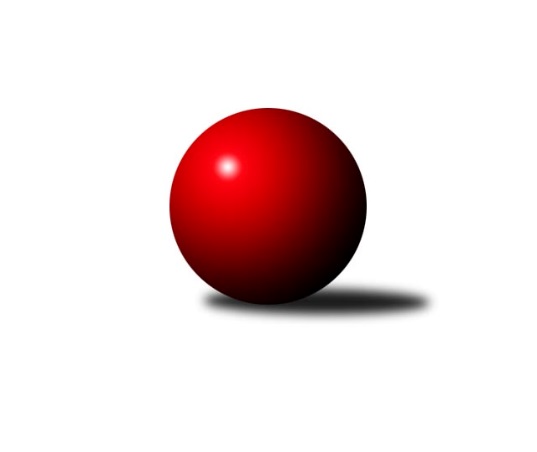 Č.6Ročník 2018/2019	4.6.2024 Jihomoravský KP1 jih 2018/2019Statistika 6. kolaTabulka družstev:		družstvo	záp	výh	rem	proh	skore	sety	průměr	body	plné	dorážka	chyby	1.	SK Podlužan Prušánky B	6	4	0	2	31.0 : 17.0 	(38.0 : 34.0)	2622	8	1789	832	26.5	2.	KK Vyškov C	6	4	0	2	29.0 : 19.0 	(42.5 : 29.5)	2627	8	1781	846	34.7	3.	KK Sokol Litenčice	6	3	1	2	26.0 : 22.0 	(39.5 : 32.5)	2495	7	1743	752	42.7	4.	KC Hodonín	6	3	1	2	24.0 : 24.0 	(36.0 : 36.0)	2517	7	1769	749	44	5.	SK Podlužan Prušánky C	6	3	0	3	25.0 : 23.0 	(33.5 : 38.5)	2578	6	1764	813	40	6.	TJ Jiskra Kyjov	6	3	0	3	23.0 : 25.0 	(33.5 : 38.5)	2522	6	1746	776	38.3	7.	TJ Lokomotiva Valtice B	6	3	0	3	21.5 : 26.5 	(34.5 : 37.5)	2529	6	1775	754	49.7	8.	TJ Sokol Vracov B	6	2	1	3	22.0 : 26.0 	(40.0 : 32.0)	2525	5	1773	751	45.3	9.	TJ Sokol Vážany	6	2	0	4	22.0 : 26.0 	(31.5 : 40.5)	2518	4	1768	751	39.2	10.	TJ Sokol Šanov B	6	1	1	4	16.5 : 31.5 	(31.0 : 41.0)	2507	3	1769	739	51.8Tabulka doma:		družstvo	záp	výh	rem	proh	skore	sety	průměr	body	maximum	minimum	1.	KK Vyškov C	3	3	0	0	20.0 : 4.0 	(26.0 : 10.0)	2674	6	2759	2608	2.	KK Sokol Litenčice	3	3	0	0	19.0 : 5.0 	(25.0 : 11.0)	2579	6	2620	2540	3.	TJ Jiskra Kyjov	3	3	0	0	18.0 : 6.0 	(19.0 : 17.0)	2568	6	2582	2558	4.	TJ Lokomotiva Valtice B	3	3	0	0	17.5 : 6.5 	(20.5 : 15.5)	2529	6	2546	2502	5.	KC Hodonín	3	2	1	0	16.0 : 8.0 	(18.0 : 18.0)	2607	5	2638	2567	6.	SK Podlužan Prušánky B	3	2	0	1	17.0 : 7.0 	(19.0 : 17.0)	2729	4	2748	2716	7.	TJ Sokol Vážany	3	2	0	1	16.0 : 8.0 	(22.5 : 13.5)	2604	4	2651	2535	8.	SK Podlužan Prušánky C	3	2	0	1	16.0 : 8.0 	(21.0 : 15.0)	2620	4	2666	2596	9.	TJ Sokol Vracov B	3	2	0	1	14.0 : 10.0 	(21.0 : 15.0)	2572	4	2606	2519	10.	TJ Sokol Šanov B	3	1	1	1	13.0 : 11.0 	(18.5 : 17.5)	2482	3	2619	2389Tabulka venku:		družstvo	záp	výh	rem	proh	skore	sety	průměr	body	maximum	minimum	1.	SK Podlužan Prušánky B	3	2	0	1	14.0 : 10.0 	(19.0 : 17.0)	2604	4	2660	2562	2.	KK Vyškov C	3	1	0	2	9.0 : 15.0 	(16.5 : 19.5)	2611	2	2772	2522	3.	SK Podlužan Prušánky C	3	1	0	2	9.0 : 15.0 	(12.5 : 23.5)	2563	2	2638	2455	4.	KC Hodonín	3	1	0	2	8.0 : 16.0 	(18.0 : 18.0)	2487	2	2526	2427	5.	TJ Sokol Vracov B	3	0	1	2	8.0 : 16.0 	(19.0 : 17.0)	2509	1	2546	2479	6.	KK Sokol Litenčice	3	0	1	2	7.0 : 17.0 	(14.5 : 21.5)	2466	1	2595	2337	7.	TJ Sokol Vážany	3	0	0	3	6.0 : 18.0 	(9.0 : 27.0)	2527	0	2640	2427	8.	TJ Jiskra Kyjov	3	0	0	3	5.0 : 19.0 	(14.5 : 21.5)	2506	0	2658	2394	9.	TJ Lokomotiva Valtice B	3	0	0	3	4.0 : 20.0 	(14.0 : 22.0)	2529	0	2578	2500	10.	TJ Sokol Šanov B	3	0	0	3	3.5 : 20.5 	(12.5 : 23.5)	2520	0	2577	2470Tabulka podzimní části:		družstvo	záp	výh	rem	proh	skore	sety	průměr	body	doma	venku	1.	SK Podlužan Prušánky B	6	4	0	2	31.0 : 17.0 	(38.0 : 34.0)	2622	8 	2 	0 	1 	2 	0 	1	2.	KK Vyškov C	6	4	0	2	29.0 : 19.0 	(42.5 : 29.5)	2627	8 	3 	0 	0 	1 	0 	2	3.	KK Sokol Litenčice	6	3	1	2	26.0 : 22.0 	(39.5 : 32.5)	2495	7 	3 	0 	0 	0 	1 	2	4.	KC Hodonín	6	3	1	2	24.0 : 24.0 	(36.0 : 36.0)	2517	7 	2 	1 	0 	1 	0 	2	5.	SK Podlužan Prušánky C	6	3	0	3	25.0 : 23.0 	(33.5 : 38.5)	2578	6 	2 	0 	1 	1 	0 	2	6.	TJ Jiskra Kyjov	6	3	0	3	23.0 : 25.0 	(33.5 : 38.5)	2522	6 	3 	0 	0 	0 	0 	3	7.	TJ Lokomotiva Valtice B	6	3	0	3	21.5 : 26.5 	(34.5 : 37.5)	2529	6 	3 	0 	0 	0 	0 	3	8.	TJ Sokol Vracov B	6	2	1	3	22.0 : 26.0 	(40.0 : 32.0)	2525	5 	2 	0 	1 	0 	1 	2	9.	TJ Sokol Vážany	6	2	0	4	22.0 : 26.0 	(31.5 : 40.5)	2518	4 	2 	0 	1 	0 	0 	3	10.	TJ Sokol Šanov B	6	1	1	4	16.5 : 31.5 	(31.0 : 41.0)	2507	3 	1 	1 	1 	0 	0 	3Tabulka jarní části:		družstvo	záp	výh	rem	proh	skore	sety	průměr	body	doma	venku	1.	KK Vyškov C	0	0	0	0	0.0 : 0.0 	(0.0 : 0.0)	0	0 	0 	0 	0 	0 	0 	0 	2.	TJ Sokol Šanov B	0	0	0	0	0.0 : 0.0 	(0.0 : 0.0)	0	0 	0 	0 	0 	0 	0 	0 	3.	SK Podlužan Prušánky B	0	0	0	0	0.0 : 0.0 	(0.0 : 0.0)	0	0 	0 	0 	0 	0 	0 	0 	4.	KK Sokol Litenčice	0	0	0	0	0.0 : 0.0 	(0.0 : 0.0)	0	0 	0 	0 	0 	0 	0 	0 	5.	TJ Jiskra Kyjov	0	0	0	0	0.0 : 0.0 	(0.0 : 0.0)	0	0 	0 	0 	0 	0 	0 	0 	6.	TJ Lokomotiva Valtice B	0	0	0	0	0.0 : 0.0 	(0.0 : 0.0)	0	0 	0 	0 	0 	0 	0 	0 	7.	SK Podlužan Prušánky C	0	0	0	0	0.0 : 0.0 	(0.0 : 0.0)	0	0 	0 	0 	0 	0 	0 	0 	8.	TJ Sokol Vážany	0	0	0	0	0.0 : 0.0 	(0.0 : 0.0)	0	0 	0 	0 	0 	0 	0 	0 	9.	KC Hodonín	0	0	0	0	0.0 : 0.0 	(0.0 : 0.0)	0	0 	0 	0 	0 	0 	0 	0 	10.	TJ Sokol Vracov B	0	0	0	0	0.0 : 0.0 	(0.0 : 0.0)	0	0 	0 	0 	0 	0 	0 	0 Zisk bodů pro družstvo:		jméno hráče	družstvo	body	zápasy	v %	dílčí body	sety	v %	1.	Josef Kamenišťák 	TJ Sokol Vážany 	6	/	6	(100%)	8	/	12	(67%)	2.	Antonín Svozil ml.	TJ Jiskra Kyjov 	5	/	5	(100%)	9	/	10	(90%)	3.	Roman Blažek 	KK Sokol Litenčice 	5	/	5	(100%)	8	/	10	(80%)	4.	Jiří Lauko 	SK Podlužan Prušánky C 	5	/	6	(83%)	10	/	12	(83%)	5.	Jitka Šimková 	SK Podlužan Prušánky B 	5	/	6	(83%)	7	/	12	(58%)	6.	Pavel Flamík 	SK Podlužan Prušánky B 	4	/	4	(100%)	6	/	8	(75%)	7.	Alena Kristová 	SK Podlužan Prušánky B 	4	/	5	(80%)	7	/	10	(70%)	8.	Jaroslav Konečný 	TJ Sokol Vracov B 	4	/	5	(80%)	7	/	10	(70%)	9.	Milan Svačina 	KK Vyškov C 	4	/	5	(80%)	7	/	10	(70%)	10.	Martin Tesařík 	SK Podlužan Prušánky B 	4	/	5	(80%)	6	/	10	(60%)	11.	Monika Zapletalová 	KK Sokol Litenčice 	4	/	5	(80%)	6	/	10	(60%)	12.	Břetislav Láník 	KK Vyškov C 	4	/	6	(67%)	9	/	12	(75%)	13.	Martin Bílek 	TJ Sokol Vracov B 	4	/	6	(67%)	9	/	12	(75%)	14.	Jan Herzán 	TJ Lokomotiva Valtice B 	4	/	6	(67%)	8	/	12	(67%)	15.	Vítězslav Nejedlík 	TJ Sokol Vracov B 	4	/	6	(67%)	8	/	12	(67%)	16.	Jaromír Sedláček 	TJ Lokomotiva Valtice B 	4	/	6	(67%)	7	/	12	(58%)	17.	Ladislav Kacetl 	TJ Sokol Šanov B 	3.5	/	6	(58%)	6.5	/	12	(54%)	18.	Petr Malý 	TJ Sokol Vážany 	3	/	3	(100%)	6	/	6	(100%)	19.	Tomáš Slížek 	SK Podlužan Prušánky C 	3	/	3	(100%)	4	/	6	(67%)	20.	Radek Jurčík 	TJ Jiskra Kyjov 	3	/	3	(100%)	3	/	6	(50%)	21.	Milan Kochaníček 	KK Sokol Litenčice 	3	/	4	(75%)	7	/	8	(88%)	22.	Petr Matuška 	KK Vyškov C 	3	/	4	(75%)	6	/	8	(75%)	23.	Pavel Důbrava 	KC Hodonín 	3	/	4	(75%)	5	/	8	(63%)	24.	Pavel Posolda 	KK Sokol Litenčice 	3	/	4	(75%)	4.5	/	8	(56%)	25.	Josef Vařák 	TJ Lokomotiva Valtice B 	3	/	5	(60%)	5	/	10	(50%)	26.	Petr Večerka 	KK Vyškov C 	3	/	5	(60%)	4	/	10	(40%)	27.	Zdeněk Hosaja 	SK Podlužan Prušánky C 	3	/	5	(60%)	3.5	/	10	(35%)	28.	Antonín Svozil st.	TJ Jiskra Kyjov 	3	/	6	(50%)	8	/	12	(67%)	29.	Radek Vrška 	TJ Sokol Šanov B 	3	/	6	(50%)	7	/	12	(58%)	30.	Radim Kroupa 	TJ Sokol Vážany 	3	/	6	(50%)	6	/	12	(50%)	31.	Miloslav Krejčí 	KK Vyškov C 	3	/	6	(50%)	5.5	/	12	(46%)	32.	Lenka Štěrbová 	KK Sokol Litenčice 	3	/	6	(50%)	5	/	12	(42%)	33.	Ladislav Vališ 	SK Podlužan Prušánky C 	3	/	6	(50%)	5	/	12	(42%)	34.	Michal Pálka 	SK Podlužan Prušánky B 	3	/	6	(50%)	5	/	12	(42%)	35.	Michal Zdražil 	KC Hodonín 	3	/	6	(50%)	5	/	12	(42%)	36.	Martin Ďurko 	TJ Sokol Šanov B 	2	/	2	(100%)	4	/	4	(100%)	37.	Jiří Formánek 	KK Vyškov C 	2	/	2	(100%)	3	/	4	(75%)	38.	Karel Mecl 	KC Hodonín 	2	/	3	(67%)	4	/	6	(67%)	39.	Radek Kříž 	KC Hodonín 	2	/	4	(50%)	5	/	8	(63%)	40.	Jan Popelár 	KC Hodonín 	2	/	4	(50%)	4	/	8	(50%)	41.	Milan Šimek 	SK Podlužan Prušánky C 	2	/	4	(50%)	3	/	8	(38%)	42.	Dušan Zahradník 	TJ Sokol Vážany 	2	/	4	(50%)	2	/	8	(25%)	43.	Zuzana Štěrbová 	KK Sokol Litenčice 	2	/	5	(40%)	6	/	10	(60%)	44.	Ivan Torony 	TJ Sokol Šanov B 	2	/	5	(40%)	5	/	10	(50%)	45.	Vít Mišurec 	TJ Jiskra Kyjov 	2	/	5	(40%)	3.5	/	10	(35%)	46.	Ludvík Kuhn 	TJ Jiskra Kyjov 	2	/	5	(40%)	3	/	10	(30%)	47.	Jiří Dluhoš 	TJ Sokol Vracov B 	2	/	6	(33%)	7	/	12	(58%)	48.	Vladimír Čech 	TJ Lokomotiva Valtice B 	2	/	6	(33%)	6.5	/	12	(54%)	49.	Jozef Kamenišťák 	TJ Sokol Vážany 	2	/	6	(33%)	5	/	12	(42%)	50.	Milan Šváb 	TJ Lokomotiva Valtice B 	1.5	/	5	(30%)	4	/	10	(40%)	51.	Lucie Trávníčková 	KK Vyškov C 	1	/	1	(100%)	2	/	2	(100%)	52.	Petr Bakaj ml.	TJ Sokol Šanov B 	1	/	1	(100%)	2	/	2	(100%)	53.	Petr Pres 	TJ Sokol Vracov B 	1	/	1	(100%)	2	/	2	(100%)	54.	Miroslav Bahula 	TJ Sokol Vracov B 	1	/	2	(50%)	3	/	4	(75%)	55.	Tomáš Jelínek 	KK Vyškov C 	1	/	2	(50%)	3	/	4	(75%)	56.	Jiří Novotný 	SK Podlužan Prušánky B 	1	/	2	(50%)	3	/	4	(75%)	57.	Radek Loubal 	TJ Sokol Vážany 	1	/	2	(50%)	2	/	4	(50%)	58.	Antonín Pihar 	SK Podlužan Prušánky C 	1	/	2	(50%)	2	/	4	(50%)	59.	Štěpán Kříž 	KC Hodonín 	1	/	2	(50%)	1	/	4	(25%)	60.	Radovan Kadlec 	KC Hodonín 	1	/	3	(33%)	3.5	/	6	(58%)	61.	Stanislav Kočí 	TJ Sokol Vracov B 	1	/	3	(33%)	1	/	6	(17%)	62.	Sára Zálešáková 	SK Podlužan Prušánky B 	1	/	3	(33%)	1	/	6	(17%)	63.	Michal Šimek 	SK Podlužan Prušánky B 	1	/	4	(25%)	2	/	8	(25%)	64.	Libor Kuja 	SK Podlužan Prušánky C 	1	/	4	(25%)	2	/	8	(25%)	65.	Jiří Špaček 	TJ Jiskra Kyjov 	1	/	5	(20%)	5	/	10	(50%)	66.	Filip Benada 	SK Podlužan Prušánky C 	1	/	5	(20%)	3	/	10	(30%)	67.	Jan Goliáš 	TJ Sokol Vracov B 	1	/	5	(20%)	2	/	10	(20%)	68.	Jaroslav Klimentík 	TJ Sokol Šanov B 	1	/	5	(20%)	2	/	10	(20%)	69.	Roman Klvaň 	TJ Jiskra Kyjov 	1	/	5	(20%)	2	/	10	(20%)	70.	Pavel Slavík 	KC Hodonín 	1	/	6	(17%)	5.5	/	12	(46%)	71.	Roman Krůza 	TJ Lokomotiva Valtice B 	1	/	6	(17%)	4	/	12	(33%)	72.	Petr Sedláček 	TJ Sokol Vážany 	1	/	6	(17%)	2.5	/	12	(21%)	73.	Jiří Kunz 	KC Hodonín 	0	/	1	(0%)	1	/	2	(50%)	74.	Josef Smažinka 	KK Sokol Litenčice 	0	/	1	(0%)	0	/	2	(0%)	75.	Pavel Lasovský ml.	TJ Sokol Vážany 	0	/	1	(0%)	0	/	2	(0%)	76.	Ivan Guryča 	KC Hodonín 	0	/	1	(0%)	0	/	2	(0%)	77.	Robert Gecs 	TJ Lokomotiva Valtice B 	0	/	1	(0%)	0	/	2	(0%)	78.	Jan Beneš 	TJ Lokomotiva Valtice B 	0	/	1	(0%)	0	/	2	(0%)	79.	Luděk Zapletal 	KK Sokol Litenčice 	0	/	1	(0%)	0	/	2	(0%)	80.	Jan Kovář 	TJ Sokol Vážany 	0	/	1	(0%)	0	/	2	(0%)	81.	Miroslav Poledník 	KK Vyškov C 	0	/	2	(0%)	2	/	4	(50%)	82.	František Hél 	TJ Sokol Šanov B 	0	/	2	(0%)	1	/	4	(25%)	83.	Pavel Polanský st.	TJ Sokol Vracov B 	0	/	2	(0%)	1	/	4	(25%)	84.	Milan Ryšánek 	KK Vyškov C 	0	/	2	(0%)	1	/	4	(25%)	85.	Jan Klimentík 	TJ Sokol Šanov B 	0	/	4	(0%)	2	/	8	(25%)	86.	Miroslava Štěrbová 	KK Sokol Litenčice 	0	/	4	(0%)	2	/	8	(25%)	87.	Karel Saidl 	TJ Sokol Šanov B 	0	/	4	(0%)	1.5	/	8	(19%)Průměry na kuželnách:		kuželna	průměr	plné	dorážka	chyby	výkon na hráče	1.	Prušánky (dvoudráha), 1-2	2642	1813	828	35.8	(440.4)	2.	KK Vyškov, 1-4	2598	1795	803	39.5	(433.1)	3.	Ratíškovice, 1-4	2580	1783	797	39.7	(430.1)	4.	TJ Sokol Vracov, 1-6	2563	1769	793	37.0	(427.2)	5.	Litenčice, 1-2	2539	1751	788	39.0	(423.2)	6.	Kyjov, 1-2	2528	1766	762	41.3	(421.4)	7.	TJ Lokomotiva Valtice, 1-4	2492	1745	747	55.0	(415.4)	8.	Šanov, 1-4	2459	1719	740	49.7	(409.9)Nejlepší výkony na kuželnách:Prušánky (dvoudráha), 1-2KK Vyškov C	2772	5. kolo	Jiří Formánek 	KK Vyškov C	505	5. koloSK Podlužan Prušánky B	2748	5. kolo	Antonín Svozil ml.	TJ Jiskra Kyjov	494	3. koloSK Podlužan Prušánky B	2722	3. kolo	Jiří Lauko 	SK Podlužan Prušánky C	491	2. koloSK Podlužan Prušánky B	2716	1. kolo	Pavel Flamík 	SK Podlužan Prušánky B	488	5. koloSK Podlužan Prušánky C	2666	3. kolo	Jitka Šimková 	SK Podlužan Prušánky B	482	3. koloSK Podlužan Prušánky B	2660	2. kolo	Pavel Flamík 	SK Podlužan Prušánky B	480	1. koloTJ Jiskra Kyjov	2658	3. kolo	Pavel Flamík 	SK Podlužan Prušánky B	477	2. koloSK Podlužan Prušánky C	2599	2. kolo	Petr Večerka 	KK Vyškov C	474	5. koloSK Podlužan Prušánky C	2596	5. kolo	Jiří Lauko 	SK Podlužan Prušánky C	472	3. koloTJ Lokomotiva Valtice B	2578	1. kolo	Břetislav Láník 	KK Vyškov C	472	5. koloKK Vyškov, 1-4KK Vyškov C	2759	1. kolo	Petr Matuška 	KK Vyškov C	499	1. koloKK Vyškov C	2655	6. kolo	Radek Loubal 	TJ Sokol Vážany	477	4. koloTJ Sokol Vážany	2651	4. kolo	Petr Matuška 	KK Vyškov C	473	6. koloTJ Sokol Vážany	2640	1. kolo	Josef Kamenišťák 	TJ Sokol Vážany	473	1. koloTJ Sokol Vážany	2626	2. kolo	Josef Kamenišťák 	TJ Sokol Vážany	467	2. koloKK Vyškov C	2608	3. kolo	Miloslav Krejčí 	KK Vyškov C	465	1. koloSK Podlužan Prušánky C	2597	4. kolo	Tomáš Jelínek 	KK Vyškov C	465	1. koloTJ Sokol Šanov B	2577	6. kolo	Milan Svačina 	KK Vyškov C	463	6. koloSK Podlužan Prušánky B	2562	6. kolo	Miloslav Krejčí 	KK Vyškov C	462	3. koloTJ Sokol Vážany	2535	6. kolo	Břetislav Láník 	KK Vyškov C	462	1. koloRatíškovice, 1-4KC Hodonín	2638	2. kolo	Radek Kříž 	KC Hodonín	497	2. koloKC Hodonín	2617	6. kolo	Pavel Důbrava 	KC Hodonín	468	6. koloKK Sokol Litenčice	2595	6. kolo	Radek Kříž 	KC Hodonín	461	6. koloKC Hodonín	2567	4. kolo	Pavel Slavík 	KC Hodonín	456	2. koloTJ Sokol Vracov B	2546	4. kolo	Jaroslav Konečný 	TJ Sokol Vracov B	456	4. koloKK Vyškov C	2522	2. kolo	Roman Blažek 	KK Sokol Litenčice	455	6. kolo		. kolo	Jan Popelár 	KC Hodonín	453	2. kolo		. kolo	Michal Zdražil 	KC Hodonín	450	6. kolo		. kolo	Milan Svačina 	KK Vyškov C	450	2. kolo		. kolo	Břetislav Láník 	KK Vyškov C	448	2. koloTJ Sokol Vracov, 1-6SK Podlužan Prušánky C	2638	1. kolo	Zdeněk Hosaja 	SK Podlužan Prušánky C	465	1. koloTJ Sokol Vracov B	2606	1. kolo	Tomáš Slížek 	SK Podlužan Prušánky C	463	1. koloTJ Sokol Vracov B	2592	5. kolo	Jiří Dluhoš 	TJ Sokol Vracov B	457	5. koloTJ Sokol Vracov B	2519	3. kolo	Radim Kroupa 	TJ Sokol Vážany	452	3. koloTJ Sokol Vážany	2515	3. kolo	Martin Bílek 	TJ Sokol Vracov B	448	1. koloTJ Lokomotiva Valtice B	2509	5. kolo	Jaroslav Konečný 	TJ Sokol Vracov B	447	1. kolo		. kolo	Josef Kamenišťák 	TJ Sokol Vážany	445	3. kolo		. kolo	Vítězslav Nejedlík 	TJ Sokol Vracov B	444	1. kolo		. kolo	Martin Bílek 	TJ Sokol Vracov B	443	3. kolo		. kolo	Jan Herzán 	TJ Lokomotiva Valtice B	441	5. koloLitenčice, 1-2KK Sokol Litenčice	2620	4. kolo	Monika Zapletalová 	KK Sokol Litenčice	493	4. koloSK Podlužan Prušánky B	2591	4. kolo	Roman Blažek 	KK Sokol Litenčice	467	2. koloKK Sokol Litenčice	2577	2. kolo	Pavel Posolda 	KK Sokol Litenčice	461	5. koloKK Sokol Litenčice	2540	5. kolo	Martin Bílek 	TJ Sokol Vracov B	460	2. koloTJ Sokol Vracov B	2479	2. kolo	Michal Pálka 	SK Podlužan Prušánky B	455	4. koloTJ Sokol Vážany	2427	5. kolo	Zuzana Štěrbová 	KK Sokol Litenčice	454	2. kolo		. kolo	Martin Tesařík 	SK Podlužan Prušánky B	452	4. kolo		. kolo	Pavel Posolda 	KK Sokol Litenčice	441	4. kolo		. kolo	Roman Blažek 	KK Sokol Litenčice	438	4. kolo		. kolo	Petr Sedláček 	TJ Sokol Vážany	434	5. koloKyjov, 1-2TJ Jiskra Kyjov	2582	6. kolo	Milan Svačina 	KK Vyškov C	478	4. koloTJ Jiskra Kyjov	2563	1. kolo	Petr Pres 	TJ Sokol Vracov B	474	6. koloTJ Jiskra Kyjov	2558	4. kolo	Jiří Špaček 	TJ Jiskra Kyjov	464	6. koloKK Vyškov C	2540	4. kolo	Antonín Svozil ml.	TJ Jiskra Kyjov	461	4. koloTJ Sokol Vracov B	2502	6. kolo	Antonín Svozil st.	TJ Jiskra Kyjov	460	1. koloKC Hodonín	2427	1. kolo	Ludvík Kuhn 	TJ Jiskra Kyjov	453	6. kolo		. kolo	Antonín Svozil st.	TJ Jiskra Kyjov	453	6. kolo		. kolo	Miloslav Krejčí 	KK Vyškov C	450	4. kolo		. kolo	Karel Mecl 	KC Hodonín	449	1. kolo		. kolo	Jiří Špaček 	TJ Jiskra Kyjov	447	4. koloTJ Lokomotiva Valtice, 1-4TJ Lokomotiva Valtice B	2546	4. kolo	Josef Vařák 	TJ Lokomotiva Valtice B	475	4. koloTJ Lokomotiva Valtice B	2539	6. kolo	Jaromír Sedláček 	TJ Lokomotiva Valtice B	458	2. koloTJ Sokol Šanov B	2517	4. kolo	Jan Herzán 	TJ Lokomotiva Valtice B	454	6. koloTJ Lokomotiva Valtice B	2502	2. kolo	Vladimír Čech 	TJ Lokomotiva Valtice B	450	4. koloSK Podlužan Prušánky C	2455	6. kolo	Vladimír Čech 	TJ Lokomotiva Valtice B	445	6. koloTJ Jiskra Kyjov	2394	2. kolo	Milan Šváb 	TJ Lokomotiva Valtice B	443	4. kolo		. kolo	Ladislav Kacetl 	TJ Sokol Šanov B	443	4. kolo		. kolo	Milan Šváb 	TJ Lokomotiva Valtice B	441	2. kolo		. kolo	Ivan Torony 	TJ Sokol Šanov B	439	4. kolo		. kolo	Ladislav Vališ 	SK Podlužan Prušánky C	434	6. koloŠanov, 1-4TJ Sokol Šanov B	2619	5. kolo	Antonín Svozil ml.	TJ Jiskra Kyjov	469	5. koloKC Hodonín	2508	3. kolo	Radek Vrška 	TJ Sokol Šanov B	462	1. koloTJ Jiskra Kyjov	2467	5. kolo	Ladislav Kacetl 	TJ Sokol Šanov B	461	5. koloTJ Sokol Šanov B	2437	1. kolo	Ivan Torony 	TJ Sokol Šanov B	452	5. koloTJ Sokol Šanov B	2389	3. kolo	Petr Bakaj ml.	TJ Sokol Šanov B	446	5. koloKK Sokol Litenčice	2337	1. kolo	Radek Vrška 	TJ Sokol Šanov B	442	5. kolo		. kolo	Štěpán Kříž 	KC Hodonín	438	3. kolo		. kolo	Jaroslav Klimentík 	TJ Sokol Šanov B	434	3. kolo		. kolo	Radovan Kadlec 	KC Hodonín	432	3. kolo		. kolo	František Hél 	TJ Sokol Šanov B	427	5. koloČetnost výsledků:	8.0 : 0.0	2x	7.0 : 1.0	7x	6.0 : 2.0	10x	5.5 : 2.5	1x	5.0 : 3.0	3x	4.0 : 4.0	2x	3.0 : 5.0	3x	2.0 : 6.0	2x